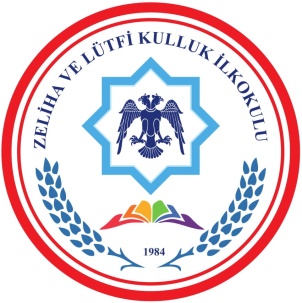 ZELİHA VE LÜTFİ KULLUK İLKOKULUOKUL AİLE BİRLİĞİ HESAP BİLGİLERİZİRAAT BANKASIBİNKONUTLAR ŞUBESİIBAN: TR91 0001 0019 1639 1595 2250 03HESAP NO: 39159522-5003